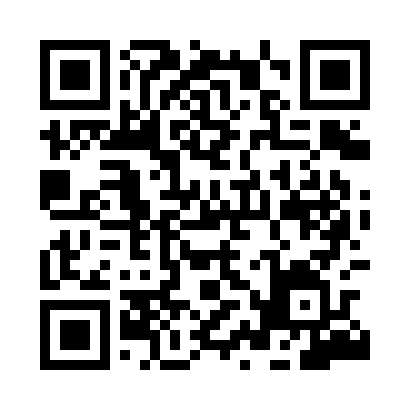 Prayer times for Minhocal, PortugalMon 1 Apr 2024 - Tue 30 Apr 2024High Latitude Method: Angle Based RulePrayer Calculation Method: Muslim World LeagueAsar Calculation Method: HanafiPrayer times provided by https://www.salahtimes.comDateDayFajrSunriseDhuhrAsrMaghribIsha1Mon5:387:121:336:037:559:232Tue5:377:111:336:047:569:243Wed5:357:091:336:047:579:254Thu5:337:071:326:057:589:275Fri5:317:061:326:067:599:286Sat5:297:041:326:068:009:297Sun5:277:031:316:078:019:318Mon5:257:011:316:088:029:329Tue5:236:591:316:088:039:3310Wed5:216:581:316:098:049:3511Thu5:196:561:306:108:059:3612Fri5:186:551:306:108:069:3713Sat5:166:531:306:118:079:3914Sun5:146:521:306:128:089:4015Mon5:126:501:296:128:099:4116Tue5:106:491:296:138:109:4317Wed5:086:471:296:148:119:4418Thu5:066:461:296:148:129:4619Fri5:046:441:286:158:139:4720Sat5:026:431:286:158:149:4921Sun5:016:411:286:168:159:5022Mon4:596:401:286:178:169:5123Tue4:576:381:286:178:189:5324Wed4:556:371:276:188:199:5425Thu4:536:361:276:198:209:5626Fri4:516:341:276:198:219:5727Sat4:506:331:276:208:229:5928Sun4:486:311:276:208:2310:0029Mon4:466:301:276:218:2410:0230Tue4:446:291:276:228:2510:03